АНАЛІЗ РЕГУЛЯТОРНОГО ВПЛИВУ проекту рішення виконавчого комітету Білгород-Дністровської міської ради «Про затвердження тарифів на послуги з паркування транспортних засобів у спеціально обладнаних місцях міста Білгород-Дністровського»1.	Визначення проблеми, яку передбачається розв’язати шляхом регулюванняНа сьогоднішній день в м. Білгород-Дністровський діє тариф на послуги з паркування транспортних засобів у спеціально обладнаних місцях міста Білгород-Дністровського, затверджений рішенням виконавчого комітету Білгород-Дністровської міської ради від 09.06.2011р. №443 «Про затвердження тарифів на послуги з паркування транспортних засобів у спеціально обладнаних місцях міста Білгород-Дністровського», який становить 3,00 грн на годину.Податковим кодексом України визначено, що базою оподаткування збору за місця для паркування транспортних засобів є площа земельної ділянки, відведена для паркування, а також площа комунальних гаражів, стоянок, паркінгів (будівель, споруд, їх частин), які побудовані за рахунок коштів місцевого бюджету. Рішенням Білгород-Дністровської міської ради від 30.01.2015р. №1189 «Про місцеві податки та збори міста Білгород-Дністровського» визначено, що ставка збору за місця для паркування транспортних засобів встановлюються за кожний день провадження діяльності із забезпечення паркування транспортних засобів у гривнях за 1 квадратний метр площі земельної ділянки, відведеної для організації та провадження такої діяльності, у розмірі від 0,05 відсотка мінімальної заробітної плати, встановленої законом на 1 січня податкового року (розмір якої станом на 01.01.2016 року становить 1378 грн.)Враховуючи зміни в оподаткуванні діяльності з надання послуг із паркування транспортних засобів, а також зростання розміру мінімальної заробітної плати, виникла необхідність перегляду тарифу за послуги з паркування транспортних засобів у сторону його зростання. Дана проблема не може бути врегульована за рахунок ринкових механізмів, оскільки відповідно до пункту 2 частини «а» статті 28 Закону України від 21.05.1997р. №280/97-ВР «Про місцеве самоврядування в Україні» до компетенції виконавчого комітету міської ради належить встановлення в порядку і межах, визначених законодавством, тарифів на побутові, комунальні (крім тарифів на теплову енергію, централізоване водопостачання та водовідведення, які встановлюються Національною комісією регулювання ринку комунальних послуг України), транспортні та інші послуги.У зв’язку з цим розраховано тариф за 1 годину послуги з паркування транспортних засобів у спеціально обладнаних місцях у розмірі 5,00 грн.Розрахунок тарифу 1 години послуги з користування майданчиками для платного паркування транспортних засобів комунального підприємства «Асорті»Метою прийняття рішення виконавчого комітету міської ради «Про затвердження тарифів на послуги з паркування транспортних засобів у спеціально обладнаних місцях міста Білгород-Дністровського» є встановлення економічно обґрунтованих тарифів на послуги з платного паркування транспортних засобів.Визначення та оцінка альтернативних способів досягнення встановлених цілей4.	Механізм та заходи, що пропонуються для розв’язання проблеми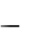 Для досягнення поставлених цілей та з врахуванням об’єктивних причин, обумовлених необхідністю приведення величини тарифів за послуги з паркування транспортних засобів у відповідність до економічно обґрунтованих витрат підприємства, пропонується встановити плату за паркування одного транспортного засобу за годину на рівні 5,00 грн.5.	Можливість досягнення визначених цілей у разі прийняття регуляторного актуПропонується для вирішення зазначеної проблеми прийняти рішення виконавчого комітету міської ради «Про затвердження тарифів на послуги з паркування транспортних засобів у спеціально обладнаних місцях міста Білгород-Дністровського». Механізм дії запропонованого регуляторного акту спрямований на приведення тарифу за послуги з паркування транспортних засобів до економічно обґрунтованих витрат на надання послуг у даній сфері.Очікувані результати від прийняття регуляторного акту. Аналіз вигод та витрат7.	Строк дії регуляторного актуСтрок дії пропонується не обмежувати в часі.8.	Показники результативності регуляторного актуВідстеження результативності дії зазначеного регуляторного акта передбачається за наступними критеріями:рівень покриття витрат, пов’язаних з наданням послуг з платного паркування транспортних засобів;обсяг надходжень коштів до міського бюджету від збору за місця для паркування транспортних засобів.9.   Заходи  за  допомогою  яких  буде  здійснюватися  відстеженнярезультативності регуляторного актуПідготовка відповідного запиту в комунальне підприємство «Асорті» та фінансове управління виконкому міської ради.№ПоказникиОд.виміруСумап/пПоказникиОд.виміруСумап/п1.Обсяг наданих послугавт.2471042.Планова виробнича собівартість послуг:грн.225761Планова виробнича собівартість послуг:грн.2257612.1прямі матеріальні витратигрн.91802.2прямі витрати на оплату працігрн.1452302.3інші прямі витратигрн.399512.4загальновиробничі витратигрн.314003.Адміністративні витрати (15%)грн.338164.Витрати на збут (5%)грн.108005.Повна планова собівартість5.послуг(п.2+п.3+п.4)грн.270376послуг(п.2+п.3+п.4)грн.2703766.Плановий прибуток ( 12%)грн.310937.Податки та зборигрн.2128188.Річна вартість послуг (п.5+п.6+п.7)грн.5142889.Розрахунок тарифу (п.7 : п.1 х0,5 х НДС)грн./год5,0        * 0,5 – коефіцієнт завантаженості майданчика        * 0,5 – коефіцієнт завантаженості майданчика        * 0,5 – коефіцієнт завантаженості майданчика        * 0,5 – коефіцієнт завантаженості майданчика2.Цілі регулюванняЦілі регулюванняАльтернативиПеревагиНедолікиЗалишення  тарифа  без змінНе збільшаться витрати споживачів на послуги паркування транспортних засобівЗа умов збільшення ставки збору за місця для паркування транспортних засобів, розміру мінімальної заробітної плати, існує небезпека отримання великих збитків підприємством;Відсутність можливості забезпечення планових надходжень до міського бюджету.Обраний спосіб регулюванняПокриття витрат підприємництва пов’язаних з обслуговуванням майданчиків для платного паркування транспортних засобів.Забеспечення надходжень до міського бюджету від сплати збору за місця для паркування транспортних засобів.Збільшення витрат споживачів на послуги з платного паркування транспортних засобів.За допомогою ринкових механізмівВідсутніВідсутніКатегорія суб'єктів на які впливає документКатегорія суб'єктів на які впливає документОргани владиОргани владиВигодиВитратиОтримання можливості дляЗбільшення видатків місцевогоздійснення експлуатації міськихбюджету від надання дотації в разідоріг у відповідності до існуючихне встановлення розмірів тарифівсанітарних та технічних норм. Зняттядо розміру економічно-напруги на міських дорогах черезобгрунтованих витрат, пов'язанихусунення конфліктних та аварійнихз наданням послуг з паркуванняситуацій при здійсненні експлуатаціїтранспортних засобівоб'єктів міського дорожньогогосподарства.Суб'єкти господарюванняСуб'єкти господарюванняВигодиВитратиЗбільшення можливостей усіхЗапропонована вартість тарифусуб'єктів господарювання вбуде покривати витрати підприємства пов'язанізабезпеченні потреб у паркуванні.з наданням послуг паркуванняНаселенняНаселенняВигодиВитратиПокращення якості та збільшенняЗбільшення витрат на оплатукількості надання послуг.послуг з паркування транспортнихзасобів.